CMCJ Arthritis RHH Medical Ltd summary of assessment, technique and post injection adviceDecember 2019AssessmentGrind test and palpate. 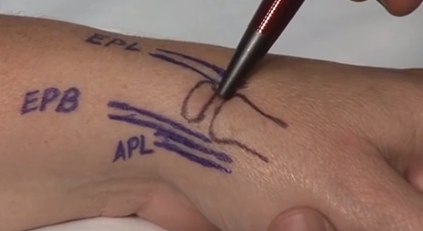 InjectionJust dorsal to EPB. https://www.youtube.com/watch?v=wQfjVk7dM1k&t=204s2mls injection, 20-30 degrees from vertical. Small amount subcutaneous. Then distract and rest into CMCJ. 5mm proximal entry point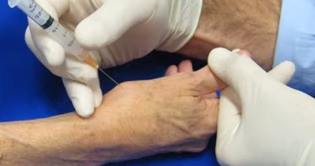 Post injectionAfter 5 minutes - Observe for any swelling or significant bleed. Any benefit?Avoid loaded rotation/twisting and lifting for 48hrsAdvise exercises when immediate pain settled as per leaflet on osteoarthritis of the thumb from South Tees Hospitals. https://southtees.nhs.uk/content/uploads/MICB4531-V1-Osteoarthritis-Thumb-Joint-9.pdf